Publicado en Barcelona el 17/01/2020 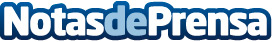 AleaSoft: Los precios de los mercados eléctricos europeos han disminuido por una mayor producción eólicaLa producción eólica subió considerablemente esta semana en la mayoría de los mercados europeos, lo que propició precios más bajos. La producción solar bajó en gran parte de los mercados, excepto en Alemania donde aumentó un 60%, un valor considerable para esta época del año. Los precios de los futuros del gas TTF de febrero de 2020 rompieron el récord a la baja de los últimos dos años. Para el resto de esta semana los precios de los mercados eléctricos continuarán marcados por la alta producción eólicaDatos de contacto:Alejandro Delgado900 10 21 61Nota de prensa publicada en: https://www.notasdeprensa.es/aleasoft-los-precios-de-los-mercados_10 Categorias: Internacional Nacional Sector Energético http://www.notasdeprensa.es